Rosstulla School‘Together Towards Tomorrow’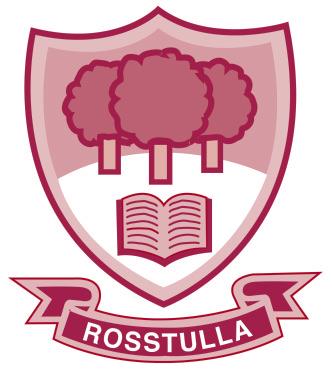 LEARNING AT HOME policy and guidelinesAgreed by Governing Body September 2020Chairperson’s Signature _________________________________ Date: _______________At Rosstulla School we believe that children learn best when parents, the school and children work together in partnership and where a love of learning is fostered. After consultation with students, parents and staff at Rosstulla School, we know that there is a huge difference in opinions about homework regards to the amount, types and whether there should even be homework at all. We have developed this flexible approach to homework in an effort to suit the needs of all our students and families.  Our homework policy aims to:Make learning at home manageable, meaningful and enjoyable for parents, teachers and children.Support pupil’s learning in a variety of waysEncourage pupils to develop personal organisation skills.Take account of the needs of the individual pupil and ensure that homework is suited to their needs.Ensure parents and carers understand what is expected of them.Homework is not intended to cause friction at home. Threats or punishments for non-completion of homework should not be used by parents or staff. We understand that homework can be a negative impact on some of our pupils and families. Indeed, we recognise that even the very mention of ‘homework’ can cause anxiety for some pupils and families, so we have decided to refer to this as our ‘learning at home’ policy. We are always here to discuss any aspect of school life including homework and we are flexible in our approaches in order to ensure we meet the needs of our individual children and their families.Ways in which parents can support children’s learning at home:Give your child help and encouragement.Try and get involved and above all talk to them about their learning and listen to what they tell you.Have a space where children can work to complete learning at home activitiesDevelop a special routine for homework nights and reward with a small treat.Try and hear them read or read to them every dayTry and take them to out to parks, museums, clubs etc.Use educational apps and websites.During school holidays, continue to hear them read and countInvolve your child in household tasks e.g. preparing for dinner, sorting socks, writing a shopping lists, paying at the till.For parents who have signed up for the seesaw app the learning grids and completed activities can be communicated to the form teacher using the App The following is an outline of what we expect across each Key stage. FOUNDATION STAGE P1&2, KEY STAGE 1 P3 & 4A learning at home grid of practical activities will be sent home each half term. As your child completes each task they can colour in the grid. Bring the grid into school for the teacher to see as soon as it is finished. This means you can complete the activities as and when it suits you. You can take the full half term to get through the activities and repeat some of your favourites if you have them completed before half term. KEY STAGE 2 P5, 6 & 7A learning at home grid with a mixture of written and practical activities will be sent home each half term. As your child completes each task they can colour in the grid. Bring the grid into school for the teacher to see as soon as it is finished. This means you can complete the activities as and when it suits you. You can take the full half term to get through the activities and repeat some of your favourites if you have them completed before half term. A reading book from a reading scheme will be sent home weekly. Please sign the reading diary to show that your child has read at home.KEY STAGE 3 Y8, 9 & 10A learning at home grid with a mixture of written and practical activities related to a variety of subject areas will be sent home each half term in a zip-lock folder. As your child completes each task they can colour in or date the grid. Return the grid and completed work to school for the form teacher/subject teachers to see as soon as it is finished. This means you can complete the activities as and when it suits you. You can take the full half term to get through the activities and repeat some of your favourites if you have them completed before half term. A reading book will also be included along with the learning at home grid.KEY STAGE 4 (4+) Y11 & 12 & 13A learning at home grid with a mixture of written and practical activities related to a variety of subject areas will be sent home each half term in a zip-lock folder. Some of this work might be related to accredited courses so the instructions will need to be followed carefully. As your child completes each task they can colour in or date the grid. Return the grid and completed work to school for the form teacher/subject teachers to see as soon as it is finished. This means you can complete the activities as and when it suits you. You can take the full half term to get through the activities and repeat some of your favourites if you have them completed before half term.Students will receive feedback and recognition for learning activities completed at home; work may be assessed if it is for the purposes of accreditation.  Learning at home activities are optional and it’s at the discretion of the family to decide if they are a priority; there will be no sanction for incomplete activities.